§295.  Conditions of employment1.  Temporary unclassified service.  Interns are considered temporary unclassified employees of the State.  The employing department or agency may discharge an intern for cause with one week advance notice to the intern and the Margaret Chase Smith Center for Public Policy.  The center may reassign an intern or release the intern from the program with one week advance notice to the intern and the state agency when it is considered in the best interest of the program.[PL 1993, c. 78, §3 (AMD).]2.  Salary.  The Margaret Chase Smith Center for Public Policy shall determine from time to time an appropriate minimum salary for interns, which must be paid by the participating state department or agency.  The Margaret Chase Smith Center for Public Policy may negotiate the placement of an intern within State Government, and to further the purposes of the intern program, may make funds from this chapter available to the intern.[PL 1993, c. 78, §3 (AMD).]3.  Internship training.  Participating state departments and agencies shall release intern personnel to participate on duty time in orientation or training activities planned by the Margaret Chase Smith Center for Public Policy as part of the internship program.[PL 1993, c. 78, §3 (AMD).]SECTION HISTORYPL 1967, c. 493 (NEW). PL 1993, c. 78, §3 (AMD). The State of Maine claims a copyright in its codified statutes. If you intend to republish this material, we require that you include the following disclaimer in your publication:All copyrights and other rights to statutory text are reserved by the State of Maine. The text included in this publication reflects changes made through the First Regular Session and the First Special Session of the131st Maine Legislature and is current through November 1, 2023
                    . The text is subject to change without notice. It is a version that has not been officially certified by the Secretary of State. Refer to the Maine Revised Statutes Annotated and supplements for certified text.
                The Office of the Revisor of Statutes also requests that you send us one copy of any statutory publication you may produce. Our goal is not to restrict publishing activity, but to keep track of who is publishing what, to identify any needless duplication and to preserve the State's copyright rights.PLEASE NOTE: The Revisor's Office cannot perform research for or provide legal advice or interpretation of Maine law to the public. If you need legal assistance, please contact a qualified attorney.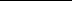 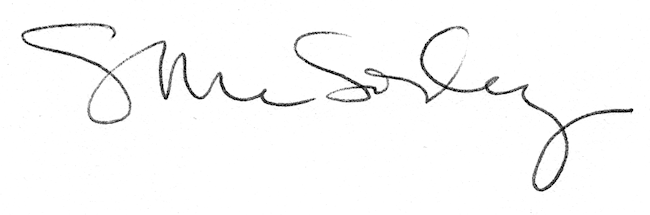 